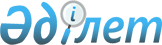 О некоторых вопросах выплаты единовременной государственной денежной компенсации гражданам, пострадавшим вследствие ядерных испытаний на Семипалатинском испытательном ядерном полигоне, и выдачи им удостоверенийПостановление Правительства Республики Казахстан от 20 февраля 2006 года N 110.
      Сноска. Заголовок с изменением, внесенным постановлением Правительства РК от 06.04.2011 № 378 (вводится в действие со дня первого официального опубликования).
      В целях реализации Закона Республики Казахстан "О социальной защите граждан, пострадавших вследствие ядерных испытаний на Семипалатинском испытательном ядерном полигоне" Правительство Республики Казахстан ПОСТАНОВЛЯЕТ:
      Сноска. Преамбула - в редакции постановления Правительства РК от 16.03.2022 № 128 (вводится в действие со дня его первого официального опубликования).


       1. Утвердить прилагаемые Правила регистрации граждан, пострадавших вследствие ядерных испытаний на Семипалатинском испытательном ядерном полигоне, выплаты им единовременной государственной денежной компенсации и выдачи удостоверений, подтверждающих право на льготы и компенсации (далее - Правила). 
      Сноска. Пункт 1 с изменением, внесенным постановлением Правительства РК от 06.04.2011 № 378 (вводится в действие со дня первого официального опубликования).


       2. Министерству труда и социальной защиты населения Республики 
      Казахстан обеспечить выплату единовременной государственной денежной 
      компенсации (далее - компенсация): 
      1) пенсионерам, получателям государственных социальных пособий, пострадавшим вследствие ядерных испытаний на Семипалатинском испытательном ядерном полигоне; 
      2) работающим и неработающим гражданам, проживающим и проживавшим с 1949 по 1990 годы в зонах радиационного риска и на территории с льготным социально-экономическим статусом. 
      Сноска. В пункт 2 внесены изменения - постановлением Правительства Республики Казахстан от 29 декабря 2006 года N 1319 (вводится в действие с 1 января 2007 года и подлежит официальному опубликованию). 


       3. Акционерному обществу "Народный сберегательный банк Казахстана" (по согласованию): 
      1) в срок до 1 марта 2006 года передать акимам районов (городов): 
      реестр действующих внебалансовых специальных счетов граждан, по которым не произведена, либо частично произведена выплата компенсации, с указанием фамилии, имени, отчества вкладчика, даты рождения, суммы компенсации; 
      реестр закрытых внебалансовых специальных счетов граждан, по которым полностью произведена выплата компенсации, с указанием фамилии, имени, отчества вкладчика, даты рождения, суммы и даты выплаченной компенсации; 
      2) предоставлять местным исполнительным органам информацию о выплате компенсации гражданам согласно их запросам. 
      4. Акционерному обществу "Казпочта" (по согласованию): 
      1) в срок до 1 марта 2006 года передать акимам районов (городов) списки граждан в разрезе городов и районов на электронном и бумажном носителях о выплате компенсации за период с 1 января 1993 по 31 декабря 2005 года, с указанием фамилии, имени, отчества получателя компенсации, даты рождения, суммы выплаченной компенсации; 
      2) предоставлять местным исполнительным органам информацию о выплате компенсации гражданам согласно их запросам. 
      5. Акимам областей, городов республиканского значения, столицы, районов (городов):
      1) создать специальные комиссии и обеспечить работу по регистрации и учету граждан, пострадавших вследствие ядерных испытаний на Семипалатинском испытательном ядерном полигоне, и выдаче им удостоверений, подтверждающих право на льготы и компенсации, в соответствии с Правилами;
      2) с учетом потребности ежегодно предусматривать средства на изготовление удостоверений, подтверждающих право на льготы и компенсации пострадавшим вследствие ядерных испытаний на Семипалатинском испытательном ядерном полигоне;
      3) принять меры по недопущению фактов повторной выплаты компенсации гражданам.
      Сноска. Пункт 5 - в редакции постановления Правительства РК от 16.03.2022 № 128 (вводится в действие со дня его первого официального опубликования).


      6. Признать утратившими силу: 
      1) постановление Кабинета Министров Республики Казахстан от 26 мая 1993 года N 431 "О мерах по реализации постановления Верховного Совета Республики Казахстан от 22 декабря 1992 года N 1788-XII "О порядке введения в действие Закона Республики Казахстан "О социальной защите граждан, пострадавших вследствие ядерных испытаний на Семипалатинском испытательном ядерном полигоне" (САПП Республики Казахстан, 1993 г., N 18, ст. 22); 
      2) пункт 1 Изменений и дополнений, которые вносятся в некоторые решения Правительства Республики Казахстан, утвержденных постановлением Правительства Республики Казахстан от 3 апреля 2002 года N 397 "О внесении изменений и дополнений и признании утратившими силу некоторых решений Правительства Республики Казахстан" (САПП Республики Казахстан, 2002 г., N 10, ст. 98); 
      3) пункт 2 постановления Правительства Республики Казахстан от 13 января 2004 года N 34 "Об утверждении перечня заболеваний связанных с воздействием ионизирующих излучений, и Правил установления связи заболеваний с воздействием ионизирующих излучений" (САПП Республики Казахстан, 2004 г., N 1, ст. 18). 
      7. Настоящее постановление вводится в действие с 1 января 2006 года и подлежит официальному опубликованию.  Правила
регистрации граждан, пострадавших вследствие
ядерных испытаний на Семипалатинском испытательном
ядерном полигоне, выплаты им единовременной
государственной денежной компенсации и выдачи удостоверений,
подтверждающих право на льготы и компенсации
      Сноска. Заголовок с изменением, внесенным постановлением Правительства РК от 06.04.2011 № 378 (вводится в действие со дня первого официального опубликования).
       Настоящие Правила определяют порядок регистрации граждан, пострадавших вследствие ядерных испытаний на Семипалатинском испытательном ядерном полигоне (далее - граждане), выплаты им единовременной государственной денежной компенсации (далее - компенсация) за ущерб, причиненный ядерными испытаниями, и выдачи удостоверений, подтверждающих право на льготы и компенсации (далее - удостоверение). 
      Сноска. Преамбула с изменением, внесенным постановлением Правительства РК от 06.04.2011 № 378 (вводится в действие со дня первого официального опубликования).

 Глава 1. Общие положения
      Сноска. Заголовок главы 1 - в редакции постановления Правительства РК от 16.03.2022 № 128 (вводится в действие со дня его первого официального опубликования).
      1. В настоящих Правилах используются следующие основные понятия: 
      1) уполномоченный государственный орган - центральный исполнительный орган в области социальной защиты населения; 
      2) уполномоченный орган по назначению компенсации - территориальные подразделения уполномоченного государственного органа; 
      3) уполномоченная организация по выплате компенсации – организация, осуществляющая выплату компенсации (Государственная корпорация "Правительство для граждан");
      4) уполномоченная организация по выдаче компенсации - банки второго уровня или организации, имеющие лицензию Национального Банка Республики Казахстан, и (или) уполномоченного органа по регулированию и надзору финансового рынка и финансовых организаций на осуществление отдельных видов банковских операций; 
      5) специальные комиссии - комиссии, создаваемые решениями акимов районов (городов) для регистрации и учета граждан, пострадавших вследствие ядерных испытаний на Семипалатинском испытательном ядерном полигоне, и выдачи им удостоверений; 
      6) специальные комиссии для координации работы по регистрации и учету граждан – комиссии, создаваемые решениями акимов областей, городов республиканского значения, столицы для координации работы, решения спорных вопросов по регистрации и учету граждан, пострадавших вследствие ядерных испытаний на Семипалатинском испытательном ядерном полигоне;
      Рабочий орган специальных комиссий, специальных комиссий для координации работы по регистрации и учету граждан определяется решениями акимов областей, городов республиканского значения, столицы, районов (городов).
      7) макет дела – макет личного дела гражданина на получение компенсации, включающий в себя: заявление по форме согласно приложению 1 к настоящим Правилам, документы, удостоверяющие личность, документы, подтверждающие факт и период проживания (работы, воинской службы) на территории Семипалатинского испытательного ядерного полигона в периоды с 1949 по 1965, с 1966 по 1990 годы.
      Сноска. Пункт 1 с изменениями, внесенными постановлениями Правительства РК от 30.04.2007 N 352 (вводится в действие с 13.08.2010); от 06.04.2011 № 378 (вводится в действие со дня первого официального опубликования); от 14.04.2016 № 215; от 16.03.2022 № 128 (вводится в действие со дня его первого официального опубликования).

 Глава 2. Порядок регистрации граждан и выдачи им удостоверений
      Сноска. Заголовок главы 2 - в редакции постановления Правительства РК от 16.03.2022 № 128 (вводится в действие со дня его первого официального опубликования).
      2. Для формирования макетов дел и приема заявлений граждан, проживающих, проживавших, работавших или проходивших службу (в т.ч. срочную) на территориях, подвергшихся радиоактивному загрязнению с 1949 по 1965, с 1966 по 1990 годы, на предприятиях, в организациях и учреждениях, независимо от форм собственности, создаются комиссии. 
      В состав комиссии могут входить представители администрации, работников и других лиц. 
      3. Формирование макетов дел производится на: 
      1) работающих граждан (кроме пенсионеров) - по месту основной работы; 
      2) пенсионеров (включая работающих пенсионеров), получателей государственных социальных пособий, неработающих граждан - в органах занятости и социальных программ; 
      3) пенсионеров органов внутренних дел, национальной безопасности, Министерства обороны Республики Казахстан и других воинских формирований - по месту назначения пенсии; 
      4) опекаемых медико-социальных учреждений, медико-социальных организаций - по месту проживания в соответствующих учреждениях; 
      5) граждан, отбывающих наказание в местах лишения свободы, - администрациями исправительно-трудовых учреждений. 
      Макеты дел и заявления регистрируются в Журнале регистрации заявлений и макетов дел граждан по форме согласно приложению 2 к настоящим Правилам. 
      В случае, если рабочим органом специальных комиссий определены органы занятости и социальных программ, регистрация макетов дел пенсионеров (включая работающих пенсионеров), получателей государственных социальных пособий, работающих и неработающих граждан осуществляется в журнале регистрации граждан для получения единовременной государственной денежной компенсации согласно приложению 4. 
      В случае невозможности личного обращения граждан о назначении компенсации, они вправе уполномочить других лиц на обращение с заявлением и необходимыми документами о назначении компенсации на основании доверенности, выданной в установленном порядке . 
      Сноска. В пункт 3 внесены изменения - постановлением Правительства Республики Казахстан от 29 декабря 2006 года N 1319 (вводится в действие с 1 января 2007 года и подлежит официальному опубликованию). 


       4. Документами, подтверждающими факт и период проживания в соответствующих зонах радиационного риска, наряду с ранее выданным удостоверением и удостоверением, выданным в порядке, установленном настоящими Правилами, могут являться:
      1) архивные справки, справки сельских, поселковых Советов народных депутатов, жилищно-эксплуатационных управлений, домоуправлений, акимов поселка, села, сельского округа, кооперативов собственников квартир; 
      2) трудовая книжка; 
      3) диплом об окончании учебного заведения; 
      4) военный билет; 
      5) свидетельство о рождении, аттестат о среднем образовании,  свидетельство об окончании основной школы; 
      6) исключен постановлением Правительства РК от 29 декабря 2006 года N 1319 . 
      Сноска. Пункт 4 с изменениями, внесенными постановлениями Правительства РК от 19.09.2006 N 880 (вводится в действие со дня первого официального опубликования); от 29.12.2006 N 1319 (вводится в действие с 01.01.2007); от 06.04.2011 № 378 (вводится в действие со дня первого официального опубликования); от 04.04.2014 № 322 (вводится в действие по истечении десяти календарных дней после дня его первого официального опубликования).


       5. Предъявляемые справки должны быть исполнены на фирменных бланках или иметь угловой штамп, с указанием регистрационного номера и даты выдачи. В них указывается документ, на основании которого произведена выдача справки, должность, фамилия и инициалы лица, подписавшего справку, заверенные печатью организации, выдавшей ее. 
      6. Лица, проходившие службу в Вооруженных Силах, органах внутренних дел и национальной безопасности, участвовавшие в ликвидации последствий ядерных взрывов на территории Семипалатинского испытательного ядерного полигона, могут получить соответствующую справку в архивах органов обороны, внутренних дел, Комитета национальной безопасности Республики Казахстан. 
      7. Если архивные и иные документы, подтверждающие факт и период проживания, не сохранились, то гражданин может обратиться в суд по месту жительства с заявлением об установлении юридического факта и периода его проживания на территории, подвергшейся воздействию ядерных испытаний. 
      8. В случае указания в архивных справках, выданных согласно похозяйственным книгам, только года проживания без указания числа и месяца, период проживания учитывается за полный год проживания, указанный в справке. 
      9. Сформированные макеты дел комиссии предприятий, организаций, учреждений в течение пяти рабочих дней со дня получения документов направляют в специальные комиссии по списку согласно приложению 3 к настоящим Правилам.
      Документы предоставляются в специальные комиссии в подлинниках и копиях. Соответствие копии и подлинника удостоверяется уполномоченным членом специальной комиссии.
      Сноска. Пункт 9 - в редакции постановления Правительства РК от 16.03.2022 № 128 (вводится в действие со дня его первого официального опубликования).


      10. При поступлении макетов дел специальными комиссиями в срок не более двадцати рабочих дней производится:
      1) регистрация макетов дел граждан в журнале регистрации граждан для получения единовременной государственной денежной компенсации (далее – журнал) по форме согласно приложению 4 к настоящим Правилам;
      2) проверка фактов выплаты (невыплаты) компенсации гражданину, на которого оформлен макет дела:
      сверка списков (реестров) акционерного общества "Народный сберегательный банк Казахстана" (далее – банк), акционерного общества "Казпочта";
      при необходимости запрос информации о выплате компенсации гражданам банку или акционерному обществу "Казпочта";
      сверка со списками акиматов районов (городов) на выплату компенсации за период с 1993 года до момента выплаты;
      3) принятие решения о регистрации (отказе в регистрации) граждан Республики Казахстан, пострадавших вследствие ядерных испытаний на Семипалатинском испытательном ядерном полигоне (далее – решение), по форме согласно приложению 5 к настоящим Правилам.
      При наличии у гражданина внебалансового специального счета, по которому зачисление компенсации не производилось, так как суммы компенсации не были подтверждены бюджетными средствами, специальная комиссия в решении указывает о необходимости закрытия такого счета в банке и передает эти сведения банку по списку.
      Сноска. Пункт 10 - в редакции постановления Правительства РК от 16.03.2022 № 128 (вводится в действие со дня его первого официального опубликования).


       10-1. В случае выявления по итогам проверки факта выплаты компенсации гражданину, пострадавшему вследствие ядерных испытаний на Семипалатинском испытательном ядерном полигоне, на которого оформлен макет дела, принимается решение об отказе в регистрации гражданина по форме согласно приложению 5 к настоящим Правилам.
      Сноска. Глава дополнена пунктом 10-1 - постановлением Правительства РК от 19 сентября 2006 года N 880 (вводится в действие со дня первого официального опубликования). 


       11. В случаях, когда необходимо проведение дополнительных запросов, проверок, сроки рассмотрения специальными комиссиями макетов дел могут быть продлены ее председателем, но не более чем на один месяц. 
      12. Специальные комиссии в течение пяти рабочих дней со дня принятия решения на основании данных журнала составляют списки по форме согласно приложению 6 к настоящим Правилам, заверенные председателем комиссии, которые вместе с макетами личных дел и решениями специальных комиссий направляются районным (городским) отделениям уполномоченной организации по выплате компенсации.
      Специальная комиссия в соответствии со списком, заверенным председателем комиссии, в течение пяти рабочих дней выдает гражданину удостоверение по форме согласно приложению 6-1 к настоящим Правилам.
      Сноска. Пункт 12 - в редакции постановления Правительства РК от 16.03.2022 № 128 (вводится в действие со дня его первого официального опубликования).


      13. Макеты дел граждан, не зарегистрированные специальными комиссиями, в течение пяти рабочих дней со дня принятия ими решения возвращаются по списку в комиссии предприятий, организаций и учреждений с указанием причины возврата и рекомендаций специальных комиссий.
      Сноска. Пункт 13 - в редакции постановления Правительства РК от 16.03.2022 № 128 (вводится в действие со дня его первого официального опубликования).


      14. Заявитель может обжаловать действия и Решения специальных комиссий в специальной комиссии для координации работы по регистрации и учету граждан, либо в судебном порядке.  Глава 3. Порядок назначения и выплаты компенсации
      Сноска. Заголовок главы 3 - в редакции постановления Правительства РК от 16.03.2022 № 128 (вводится в действие со дня его первого официального опубликования).
      15. Районные (городские) отделения уполномоченной организации по выплате компенсации регистрируют поступившие макеты дел в соответствующем журнале и готовят проекты решений о назначении компенсации гражданам, пострадавшим вследствие ядерных испытаний на Семипалатинском испытательном ядерном полигоне, по форме согласно приложению 7 к настоящим Правилам. 
      Сноска. В пункт 15 внесены изменения - постановлением Правительства РК от 29 декабря 2006 года N 1319 (вводится в действие с 1 января 2007 года и подлежит официальному опубликованию). 


      16. Для назначения компенсации работники районных (городских) отделений уполномоченной организации по выплате компенсации направляют макеты дел с приложением проектов решений о назначении компенсации в уполномоченный орган по назначению компенсации в течение пяти рабочих дней со дня их получения через областные, городов республиканского значения, столицы филиалы уполномоченной организации по выплате компенсации.
      В случае выявления в ходе подготовки макета дела суммы компенсации, числящейся на внебалансовом специальном счете, либо фактически выплаченной, в проекте решений о назначении компенсации указывается сумма к выплате, за исключением выявленной суммы компенсации (фактически числящейся на внебалансовом счете либо выплаченной), при этом:
      1) расчет компенсации к выплате производится:
      по дате перечисленной суммы определяется месячный расчетный показатель, из которого произведен расчет перечисленной суммы компенсации на внебалансовый специальный счет, либо выплата компенсации;
      сумма ранее перечисленной на внебалансовый специальный счет, либо фактически выплаченной компенсации переводится в количество месячных расчетных показателей, из которых ранее был произведен расчет;
      к выплате выставляется компенсация, рассчитанная в виде разницы между суммой компенсации, рассчитанной исходя из величины месячного расчетного показателя, действующего на момент выплаты, и фактически перечисленной (выплаченной) компенсации, переведенной в количество месячных расчетных показателей, действовавших на момент ее выплаты (перечисления);
      2) выплата компенсации или ее части, ранее фактически перечисленной Банку, осуществляется непосредственно Банком.
      Сноска. Пункт 16 - в редакции постановления Правительства РК от 16.03.2022 № 128 (вводится в действие со дня его первого официального опубликования).


      17. Назначение компенсации гражданам, признанным пострадавшими вследствие ядерных испытаний и зарегистрированным специальными комиссиями, производится за каждый полный год проживания на территориях Семипалатинского испытательного ядерного полигона в период с 1949 года по 1965 год и с 1966 года по 1990 год по зонам радиационного риска, территории с льготным социально-экономическим статусом, определенным Законом Республики Казахстан "О социальной защите граждан, пострадавших вследствие ядерных испытаний на Семипалатинском испытательном ядерном полигоне", независимо от изменений, произошедших с момента его подписания в территориально-административном устройстве Республики Казахстан.
      Сноска. Пункт 17 - в редакции постановления Правительства РК от 16.03.2022 № 128 (вводится в действие со дня его первого официального опубликования).


      18. Уполномоченные органы по назначению компенсации в течение десяти рабочих дней принимают решения о назначении компенсации согласно приложению 7 к настоящим Правилам и передают их с макетами дел в районные (городские) отделения уполномоченной организации по выплате компенсации через филиалы областей, городов республиканского значения, столицы уполномоченной организации по выплате компенсации.
      Сноска. Пункт 18 - в редакции постановления Правительства РК от 16.03.2022 № 128 (вводится в действие со дня его первого официального опубликования).


      19. Районные (городские) отделения уполномоченной организации по выплате компенсации на основании решений о назначении компенсации составляют и представляют потребность средств на выплату компенсации в областные, городов республиканского значения, столицы филиалы уполномоченной организации по выплате компенсации.
      Областные, городов республиканского значения, столицы филиалы уполномоченной организации по выплате компенсации направляют сводную потребность в уполномоченный государственный орган ежемесячно до 25 числа.
      Сноска. Пункт 19 - в редакции постановления Правительства РК от 16.03.2022 № 128 (вводится в действие со дня его первого официального опубликования).


      20. Уполномоченный государственный орган, в соответствии с представленной потребностью в пределах плана финансирования по обязательствам и платежам на соответствующий год распределяет и перечисляет средства, предусмотренные на выплату компенсации, на счет уполномоченной организации по выплате компенсации. 
      21. Уполномоченная организация по выплате компенсации согласно выделенным средствам и порядку выплаты составляет график выплаты компенсации в разрезе областей, городов республиканского значения, столицы.
      Сноска. Пункт 21 - в редакции постановления Правительства РК от 16.03.2022 № 128 (вводится в действие со дня его первого официального опубликования).


      22. Выплата компенсации осуществляется путем перечисления средств на лицевые счета получателей компенсации по их выбору в уполномоченных организациях по выдаче компенсации. 
      22-1. Лицам, отбывающим наказание в местах лишения свободы, выплата компенсации производится путем перечисления средств на контрольные счета наличности для учета операций по деньгам, передаваемым физическим или юридическим лицом государственному учреждению на условиях их возвратности в номинальном выражении, независимо от того, должны ли они быть возвращены по первому требованию или через какой-либо срок, полностью или по частям, с заранее оговоренной надбавкой либо без таковой непосредственно физическим или юридическим лицом, либо переданы соответствующему республиканскому или местным бюджетам государственного учреждения, по месту отбывания наказания осужденным (далее - КСН временного размещения денег физических и юридических лиц). 
      При поступлении средств на КСН временного размещения денег физических и юридических лиц государственного учреждения, государственным учреждением уголовно-исполнительной системы сумма компенсации зачисляется на лицевые счета осужденных, при этом из суммы компенсации удержания не производятся. 
      По суммам компенсации, зачисленным на лицевые счета осужденных, между уполномоченной организацией по выплате компенсации и государственным учреждением уголовно-исполнительной системы составляются акты сверки.
      Сноска. Правила дополнены пунктом 22-1 в соответствии с постановлением Правительства РК от 15.08.2008 N 747 (порядок введения в действие см. п.2 ). 


       23. По выплаченным суммам между уполномоченными организациями по выплате и выдаче компенсации ежемесячно составляются акты сверки. 
      Оплата услуг по выплате компенсации производится на основании заключенного в установленном законодательством порядке договора между уполномоченными организациями по выплате и выдаче компенсации. 
      24. Граждане, ранее не получавшие удостоверение, имеют право на его получение путем подачи заявления по форме согласно приложению 8 к настоящим Правилам в специальную комиссию с приложением документов, подтверждающих факт и период проживания в соответствующих зонах радиационного риска.
      При подтверждении факта и периода проживания граждан в соответствующих зонах радиационного риска специальная комиссия в течение пяти рабочих дней выдает гражданину удостоверение с отметкой о реализации права на получение компенсации.
      Сноска. Правила дополнены пунктом 24 в соответствии с постановлением Правительства РК от 06.04.2011 № 378 (вводится в действие со дня первого официального опубликования).


       25. В случае утери удостоверения его владелец обращается в специальную комиссию с заявлением об утере и предоставлении дубликата по форме согласно приложению 8 к настоящим Правилам. К заявлению прилагаются документы, подтверждающие факт и период проживания в соответствующих зонах радиационного риска. Специальная комиссия не позднее пяти рабочих дней со дня подачи заявления выдает гражданину дубликат удостоверения, в котором ставится штамп "Дубликат".
      Сноска. Правила дополнены пунктом 25 в соответствии с постановлением Правительства РК от 06.04.2011 № 378 (вводится в действие со дня первого официального опубликования).


       26. Выдача удостоверения, в том числе его дубликата, осуществляется специальной комиссией и фиксируется в журнале учета выдачи удостоверений гражданам по форме согласно приложению 9 к настоящим Правилам.
      Сноска. Правила дополнены пунктом 26 в соответствии с постановлением Правительства РК от 06.04.2011 № 378 (вводится в действие со дня первого официального опубликования).


      Руководителю уполномоченного       органа по назначению       компенсации _____________________________       от ______________________________________,       (фамилия, имя, отчество (при его наличии)       проживающего по адресу, ____________________________       документ, удостоверяющий личность, __________________,       ИИН ________________________,       № банковского счета ___________,       Наименование банка ___________       ____________________________ Заявление
      Сноска. Форма - в редакции постановления Правительства РК от 16.03.2022 № 128 (вводится в действие со дня его первого официального опубликования).
      Прошу произвести назначение единовременной государственной денежной компенсации (далее – компенсация) как пострадавшему вследствие ядерных испытаний на Семипалатинском испытательном ядерном полигоне.       Проживал с __________ по ____________ на территории зоны радиационного        воздействия.       К заявлению прилагаю следующие документы, подтверждающие факт проживания на        вышеуказанных территориях: __________________________________       __________________________________________        __________________________________________       Несу полную ответственность за представленные документы.       Даю согласие на сбор и обработку моих персональных данных, необходимых для        назначения компенсации.       Компенсацию за период с 1993 по настоящее время не получил (в случае получения        указывается сумма полученной компенсации) _________________       __________________________________________       _________________________________________       Дата _________ ______________ подпись       __________________________________________ (линия отреза)       Заявление гр. _______________ с прилагаемыми документами в       количестве ____________ штук принято        "___" принято "___" 20___г.       _____________ ___________________________________________        подпись (должность, фамилия, имя, отчество (при его наличии)       лица, принявшего документы)
      Сноска. Правый верхний угол Приложения 2 в редакции постановления Правительства РК от 14.04.2016 № 215.
      Сноска. Приложение 2 с изменением, внесенным постановлением Правительства РК от 14.04.2016 № 215.
       Журнал 
      регистрации заявлений и макетов дел граждан 
      ______________________________________________ 
      (наименование предприятия, организации, учреждения) 
      Сноска. Правый верхний угол Приложения 3 в редакции постановления Правительства РК от 14.04.2016 № 215.
      Сноска. Приложение 3 с изменением, внесенным постановлением Правительства РК от 14.04.2016 № 215.
       Список граждан, 
      сдавших макеты дел в комиссии предприятий, 
      организаций и учреждений 
      _________________________________________ 
      (наименование предприятия, организации учреждения) 
      в районные (городские) специальные комиссии 
      Передал: 
      Председатель комиссии: ______________________ 
      Секретарь комиссии: _________________________ 
      Дата ______________________ 
      МП (предприятия, организации, учреждения) 
      Принял: ____________________ 
      Секретарь специальной комиссии: ____________ 
      Дата __________________ 
      М.П. 
      Сноска. Правый верхний угол Приложения 4 в редакции постановления Правительства РК от 14.04.2016 № 215.
      Сноска. Приложение 4 в редакции постановления Правительства РК от 29 декабря 2006 года N 1319 (вводится в действие с 1 января 2007 года и подлежит официальному опубликованию); с изменением, внесенным постановлением Правительства РК от 14.04.2016 № 215. 
       Журнал 
      регистрации граждан для получения единовременной государственной 
      денежной компенсации 
      Сноска. Правый верхний угол Приложения 5 в редакции постановления Правительства РК от 14.04.2016 № 215.
      Сноска. Приложение 5 в редакции постановления Правительства РК от 29 декабря 2006 года N 1319 (вводится в действие с 1 января 2007 года и подлежит официальному опубликованию); с изменением, внесенным постановлением Правительства РК от 14.04.2016 № 215.
       Решение специальной комиссии_______________  _________________ 
      при акиме района (города) ____________________________________ 
      о признании (отказе в признании) граждан Республики Казахстан 
      пострадавшими вследствие ядерных испытаний на Семипалатинском 
      испытательном ядерном полигоне к протоколу N ___, дата _______ 
      Гр. _________________________________________________________________
      (фамилия, имя, отчество (при его наличии), категория (пенсионер,
      получатель госсоцпособия/работающий, неработающий))
      1. (Считать гр. ____ пострадавшим(ей) вследствие ядерных испытаний 
      на Семипалатинском испытательном ядерном полигоне за период проживания 
      с _____________ по _____________ в зоне _____________________________ 
      радиационного риска; 
      с _____________ по _____________ в зоне _____________________________ 
      радиационного риска; 
      с _____________ по _____________ в зоне _____________________________ 
      радиационного риска. 
      2. По итогам сверки данных заявителя о выплате компенсации 
      с данными АО "Народный Банк Казахстана" (далее - Банк), АО "Казпочта" 
      выявлено: 
      Гр.: __________________________________________________________: 
      1) за период с 1993 года по настоящее время выплата компенсации 
      не производилась/производилась (нужное подчеркнуть); 
      Произведена (указать дату) ______ в сумме________тенге_____тиын. 
      2) фактически перечислена на внебалансовый специальный счет 
      (указать дату и N счета) ____ ______________ в общей сумме___________ 
      тенге____тиын. 
      3) открыт внебалансовый счет___________________________________ 
      (указать N и вид счета_____) 
      по которому, согласно данным Банка финансирование не производилось, 
      так как суммы компенсации не были подтверждены бюджетными средствами. 
      3. По итогам сверки с Банком считаем необходимым: 
      1) внебалансовый специальный счет N___, открытый (указать дату)____, 
      по которому финансирование средств за период с 1993 года до момента 
      выплаты не производилось, и сумма компенсации, отраженная на внебалансовом 
      специальном счете, не подтверждена бюджетными средствами, закрыть. 
      2) Банку осуществить выплату компенсации, ранее фактически 
      перечисленной ___________ (указать дату) на внебалансовый специальный 
      счет N __________________; 
      4. Отказать гр. ____________________ в регистрации как пострадавшего 
      вследствие ядерных испытаний на Семипалатинском испытательном ядерном 
      полигоне. 
      5. О принятом решении уведомить заявителя. 
      Председатель комиссии: ___________________ 
      Члены комиссии: __________________________ 
      Место печати 
      Сноска. Правый верхний угол Приложения 6 в редакции постановления Правительства РК от 14.04.2016 № 215.
      Сноска. Приложение 6 с изменением, внесенным постановлением Правительства РК от 14.04.2016 № 215.
       Список граждан, 
      макеты дел которых направляются специальными комиссиями 
      _________________________________________ 
      (наименование района/города) 
      в районные (городские) отделения уполномоченного 
      органа по выплате компенсации 
      Передал: 
      Председатель cпециальной комиссии: _____________________ 
      Секретарь специальной комиссии: ________________________ 
      Дата __________________ 
      М.П. 
      Принял: ____________________ 
      Место штампа 
      Начальник отделения 
      районного (городского) 
      уполномоченного органа 
      по выплате компенсации: __________________ 
      Специалист: ______________________________ 
      Дата: ________________ УДОСТОВЕРЕНИЕ, подтверждающее право на льготы и компенсации пострадавшему (-ей) вследствие ядерных испытаний на Семипалатинском испытательном ядерном полигоне
      Сноска. Правила дополнены приложением 6-1 в соответствии с постановлением Правительства РК от 06.04.2011 № 378 (вводится в действие со дня первого официального опубликования); в редакции постановления Правительства РК от 16.03.2022 № 128 (вводится в действие со дня его первого официального опубликования).
      cерия ________________ № _______________       Фамилия _________________________________       Имя _____________________________________       Отчество (при его наличии) _____________________       Год рождения ________________________________       с ___ 19 ___ г. по ______ г. проживал (а)       в _________ ___________________,       расположенном в зоне ________ ___________________       риска, с 19___ г. по ___________ ________ 19__ г. в        _______________________________ _______________,       расположенном в зоне ____________ __________________________________________       риска ______________________________________________                   (учреждение, выдавшее удостоверение)       Дата выдачи М.П. Подпись       Удостоверение бессрочно и действительно на всей территории Республики Казахстан. Краткие сведения о льготах гражданам, пострадавшим вследствие ядерных испытаний (из Закона Республики Казахстан "О социальной защите граждан, пострадавших вследствие ядерных испытаний на Семипалатинском испытательном ядерном полигоне")
      Гражданам, проживавшим и проживающим в зонах, указанных в статьях 5, 6, 7, 8, 9 Закона, гарантируется дифференцированная единовременная денежная компенсация.Граждане, проживающие в зонах чрезвычайного и максимального радиационного риска и вышедшие на пенсию до 1 января 1998 года, имеют право на надбавку к пенсии по зонам.       Кроме того, население, проживающее в зонах, указанных в статьях 5, 6, 7, 8, 9 Закона, имеет право на:       1) дополнительную оплату труда;       2) ежегодный дополнительный оплачиваемый отпуск.       Дети и подростки до 18 лет, проживающие на территориях, пострадавших вследствие ядерных испытаний, имеют право на бесплатное оздоровление (по медицинским показаниям)в санаторно-оздоровительных учреждениях.       _____________________________________________________________       _____________________________________________________________       Выплата единовременной компенсации в сумме ____________________ произведена        _____________________________________________________________             (наименование организации, дата, печать)       Личная подпись получателя___________________ Решение о назначении единовременной государственной денежной компенсации гражданам, пострадавшим вследствие ядерных испытаний на Семипалатинском испытательном ядерном полигоне № _____от ___ ______________ 20___ г.
      Сноска. Форма - в редакции постановления Правительства РК от 16.03.2022 № 128 (вводится в действие со дня его первого официального опубликования).
      Департамента Комитета труда и социальной защиты Министерства труда и социальной защиты населения Республики Казахстан по ____________________ области (городу), № _____ дела получателя компенсации       Гражданин (ка) ________________________________________________       (фамилия, имя, отчество (при его наличии), категория (пенсионер, получатель        государственного социального пособия/работающий, неработающий)       Пол ______________ Дата рождения "__" ____________ 19__ г.       1. Назначить единовременную государственную денежную компенсацию (далее – компенсация) в соответствии со статьей 12 Закона Республики Казахстан "О социальной защите граждан, пострадавших вследствие ядерных испытаний на Семипалатинском испытательном ядерном полигоне" за время проживания:       в сумме ____________ тенге (в МРП __________) за период проживания       в зоне _______ радиационного риска с _______19__ по __________ 19_____       в сумме ____________ тенге (в МРП __________)       за период проживания в зоне _______ радиационного риска с _______19__       по __________ 19_____       в сумме ____________ тенге (в МРП __________) за период проживания       в зоне _______ радиационного риска с _______19__ по __________ 19_____       в сумме ____________ тенге (в МРП__________) за период проживания       в зоне _______ радиационного риска с _______19__ по __________ 19____       в сумме ____________ тенге (в МРП__________) за период проживания       в зоне _______ радиационного риска с _______ 19__ по __________ 19____       Итого назначенная сумма компенсации ________тенге _________ (в МРП)       2. Выплаченная сумма компенсации (в т.ч. фактически перечисленная на        внебалансовый специальный счет)       _______________ тенге (в МРП _______) в ______ году       _______________ тенге (в МРП _______) в ______ году       3. Оставшаяся сумма компенсации к выплате (за минусом выплаченной (фактически        перечисленной на внебалансовый специальный счет) компенсации)       _________________________________________ (в МРП _____) в ____ году       (сумма прописью, тенге)       4. Отказать в назначении компенсации        _____________________________________________________________        _____________________________________________________________                   (основание отказа)       Проверено и утверждено:       М.П. Директор департамента ______________ _____________________                                     (подпись) (фамилия)       Начальник отдела по назначению пенсий и пособий ______________ _______                                                       (подпись) (фамилия)       Специалист по назначению ______________ _______________________                                     (подпись) (фамилия)       Проект решения подготовлен:       М.Ш. Начальник отделения       Государственной корпорации ______________ _____________________                                           (подпись) (фамилия)       Специалист отделения       Государственной корпорации ______________ _____________________                                     (подпись) (фамилия)
      Сноска. Правый верхний угол Приложения 8 в редакции постановления Правительства РК от 14.04.2016 № 215.
      Сноска. Правила дополнены приложением 8 в соответствии с постановлением Правительства РК от 06.04.2011 № 378 (вводится в действие со дня первого официального опубликования); с изменениями, внесенными постановлениями Правительства РК от 04.04.2014 № 322 (вводится в действие по истечении десяти календарных дней после дня его первого официального опубликования); от 14.04.2016 № 215.
       Председателю специальной комиссии     
      по регистрации и учету граждан,     
      пострадавших вследствие ядерных      
      испытаний на Семипалатинском испытательном
      ядерном полигоне, и выдачи им удостоверений,
      подтверждающих право на льготы,      
      от проживающего (проживающей) по адресу   
      _________________________________    
      _________________________________    
      документ, удостоверяющий личность    
      _________________________________     Заявление
      Прошу выдать мне удостоверение (дубликат удостоверения),
      подтверждающее (подтверждающий) право на льготы пострадавшему (ей)
      вследствие ядерных испытаний на Семипалатинском испытательном ядерном
      полигоне.
      Проживал (проживала) с _________ по _________ на территории
      зоны радиационного воздействия.
      К заявлению прилагаю следующие документы, подтверждающие факт
      проживания на вышеуказанных территориях: _________________________
      Несу полную ответственность за предоставленные документы.
      Даю согласие на сбор и обработку моих персональных данных, необходимых для выдачи удостоверения (дубликата удостоверения).
      Дата __________                         Подпись ___________
      _________________________________________________________________
      (линия отреза)
      Заявление гр. ______ с прилагаемыми документами в количестве __ штук
      принято "__" _____ 20__ г.
      ___________     ___________________________________________________
        подпись       должность, Фамилия, имя, отчество (при его наличии)
      лица, принявшего документы
      Сноска. Правый верхний угол Приложения 9 в редакции постановления Правительства РК от 14.04.2016 № 215.  Журнал учета
выдачи удостоверений (дубликата удостоверения) гражданам,
пострадавшим вследствие ядерных испытаний на
Семипалатинском испытательном ядерном полигоне
_______________________________________________
наименование органа, выдавшего удостоверение
      Сноска. Правила дополнены приложением 9 в соответствии с постановлением Правительства РК от 06.04.2011 № 378 (вводится в действие со дня первого официального опубликования); с изменением, внесенным постановлением Правительства РК от 14.04.2016 № 215.
					© 2012. РГП на ПХВ «Институт законодательства и правовой информации Республики Казахстан» Министерства юстиции Республики Казахстан
				
Премьер-МинистрРеспублики КазахстанУтверждены
постановлением Правительства
Республики Казахстан
20 февраля 2006 года N 110Приложение 1
к Правилам регистрации 
граждан, пострадавших 
вследствие ядерных
испытаний на Семипалатинском
испытательном ядерном 
полигоне, выплаты им 
единовременной
государственной денежной
компенсации и выдачи 
удостоверений, 
подтверждающих право на 
льготы и компенсацииФормаПриложение 2
к Правилам регистрации граждан,
пострадавших вследствие ядерных испытаний
на Семипалатинском испытательном ядерном
полигоне, выплаты им единовременной
государственной денежной компенсации и
выдачи удостоверений, подтверждающих
право на льготы и компенсации
N п/п 
Ф.И.О. (при его наличии) заявителя, год рождения 
Адрес 
Проживание 
в зонах радиационного риска 
Проживание 
в зонах радиационного риска 
Перечень представленных документов (с указанием номера, даты и органа, осуществившего выдачу) 
N п/п 
Ф.И.О. (при его наличии) заявителя, год рождения 
Адрес 
годы 
зоны 
Перечень представленных документов (с указанием номера, даты и органа, осуществившего выдачу) 
1 
2 
3 
4 
5 
6 Приложение 3
к Правилам регистрации граждан,
пострадавших вследствие ядерных испытаний
на Семипалатинском испытательном ядерном
полигоне, выплаты им единовременной
государственной денежной компенсации и
выдачи удостоверений, подтверждающих
право на льготы и компенсации
№N п/п 
Ф.И.О. (при его наличии) заявителя 
Год рождения 
Место жительства 
Количество листов в деле 
1 
2 
3 
4 
5 Приложение 4
к Правилам регистрации граждан,
пострадавших вследствие ядерных испытаний
на Семипалатинском испытательном ядерном
полигоне, выплаты им единовременной
государственной денежной компенсации и
выдачи удостоверений, подтверждающих
право на льготы и компенсации
N 
п/п 
Ф.И.О. (при его наличии) заявителя 
Год 
рож- 
дения 
заяви- 
теля 
Кате- 
гория 
заяви- 
теля 
(рабо- 
тающий, 
нерабо- 
тающий, 
пенсио- 
нер, 
получа- 
тель 
госу- 
дарст- 
венного 
социа- 
льного 
посо- 
бия) 
Дата 
приня- 
тия 
заяв- 
ления 
Проживание в 
зонах радиа- 
ционного 
риска 
Проживание в 
зонах радиа- 
ционного 
риска 
Пере- 
чень 
пред- 
став- 
ленных 
доку- 
ментов 
(с 
указа- 
нием 
номе- 
ра, 
даты и 
орга- 
на, 
осуще- 
ствив- 
шего 
выда- 
чу) 
Наиме- 
нова- 
ние 
орга- 
низа- 
ции, 
пред- 
прия- 
тия и 
учреж- 
дения, 
пред- 
ста- 
вивше- 
го 
макет 
дела 
Реше- 
ние 
спец- 
иаль- 
ной 
комис- 
сии 
N 
п/п 
Ф.И.О. (при его наличии) заявителя 
Год 
рож- 
дения 
заяви- 
теля 
Кате- 
гория 
заяви- 
теля 
(рабо- 
тающий, 
нерабо- 
тающий, 
пенсио- 
нер, 
получа- 
тель 
госу- 
дарст- 
венного 
социа- 
льного 
посо- 
бия) 
Дата 
приня- 
тия 
заяв- 
ления 
годы 
зоны 
Пере- 
чень 
пред- 
став- 
ленных 
доку- 
ментов 
(с 
указа- 
нием 
номе- 
ра, 
даты и 
орга- 
на, 
осуще- 
ствив- 
шего 
выда- 
чу) 
Наиме- 
нова- 
ние 
орга- 
низа- 
ции, 
пред- 
прия- 
тия и 
учреж- 
дения, 
пред- 
ста- 
вивше- 
го 
макет 
дела 
Реше- 
ние 
спец- 
иаль- 
ной 
комис- 
сии 
1 
2 
3 
4 
5 
6 
7 
8 
9 
10 Приложение 5
к Правилам регистрации граждан,
пострадавших вследствие ядерных испытаний
на Семипалатинском испытательном ядерном
полигоне, выплаты им единовременной
государственной денежной компенсации и
выдачи удостоверений, подтверждающих
право на льготы и компенсацииПриложение 6
к Правилам регистрации граждан,
пострадавших вследствие ядерных испытаний
на Семипалатинском испытательном ядерном
полигоне, выплаты им единовременной
государственной денежной компенсации и
выдачи удостоверений, подтверждающих
право на льготы и компенсации
№N п/п 
Ф.И.О. (при его наличии) заявителя 
Год рождения 
Место жительства 
Количество листов в деле 
1 
2 
3 
4 
5 Приложение 6-1
к Правилам регистрации 
граждан, пострадавших 
вследствие ядерных
испытаний на Семипалатинском
испытательном ядерном 
полигоне, выплаты им 
единовременной 
государственной денежной
компенсации и выдачи 
удостоверений, 
подтверждающих право
на льготы и компенсацииФормаПриложение 7
к Правилам регистрации 
граждан, пострадавших 
вследствие ядерных
испытаний на Семипалатинском
испытательном ядерном 
полигоне, выплаты им 
единовременной
государственной денежной
компенсации и выдачи
удостоверений, подтверждающих
право на льготы и компенсацииФормаПриложение 8
к Правилам регистрации граждан,
пострадавших вследствие ядерных испытаний
на Семипалатинском испытательном ядерном
полигоне, выплаты им единовременной
государственной денежной компенсации и
выдачи удостоверений, подтверждающих
право на льготы и компенсацииПриложение 9
к Правилам регистрации граждан,
пострадавших вследствие ядерных испытаний
на Семипалатинском испытательном ядерном
полигоне, выплаты им единовременной
государственной денежной компенсации и
выдачи удостоверений, подтверждающих
право на льготы и компенсации
 №
п/п
Фамилия, имя, отчество (при его наличии)
Адрес
Дата выдачи
Подпись
получателя
удостоверения
(дубликата
удостоверения)
Подпись липа,
выдавшего
удостоверение
(дубликат
удостоверения)
1
2
3
4
5
6